เมื่อวันที่ 18 กันยายน 2566 นายสมชาย เฉลียวฉลาด ประธานเครือข่าย กสทช. ภาคประชาชนจังหวัดสระบุรี พร้อมกลุ่มผู้นำเครือข่ายจังหวัดสระบุรี ได้เข้าร่วมประชุมกับคณะกรรมการสภาประชาสังคมของจังหวัดสระบุรี และได้รับเกียรติร่วมบรรยายให้ความรู้ ประชาสัมพันธ์ข้อมูลข่าวสารเรื่องภารกิจ กสทช. พร้อมแจกหนังสือและเอกสารใบปลิว เพื่อเป็นสื่อองค์ความรู้เรื่องสิทธิ์ต่าง ๆ ในการใช้บริการโทรคมนาคม และการใช้โทรศัพท์อย่างเท่าทัน ณ ที่ว่าการอำเภอเมือง ตำบลปากเพรียว อำเภอเมือง จังหวัดสระบุรี เพื่อให้ผู้เข้ารับฟังได้รู้เท่าทัน ไม่ตกเป็นเหยื่อของแก๊งมิจฉาชีพ และรู้วิธีเช็คสิทธิ์ของตัวเองจากการใช้บริการโทรคมนาคมต่อไป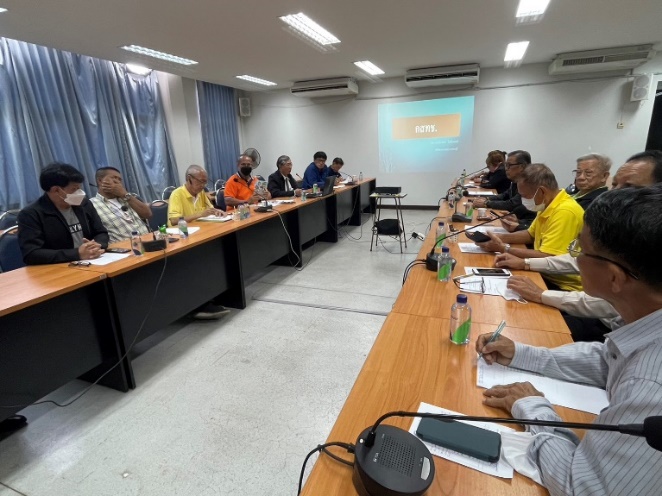 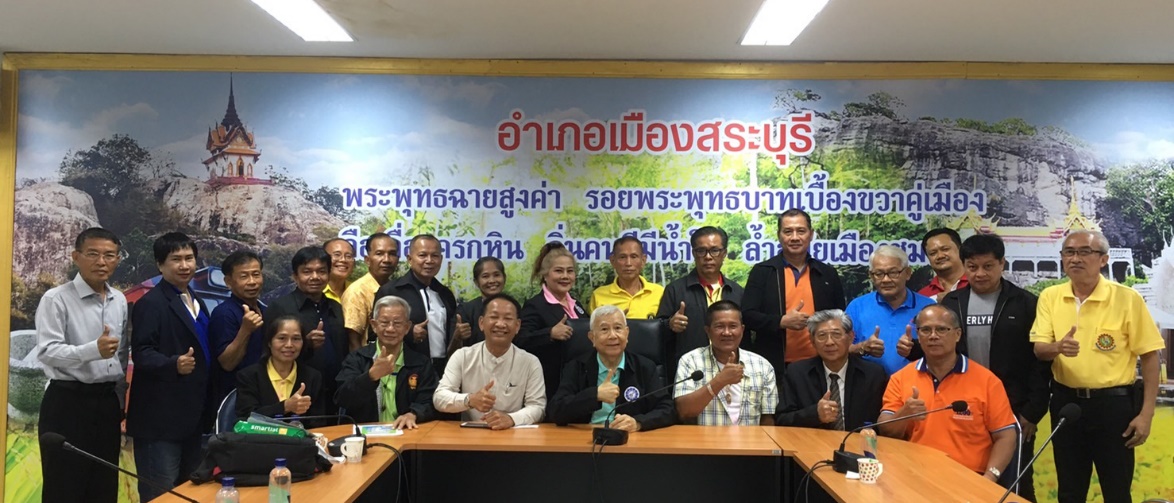 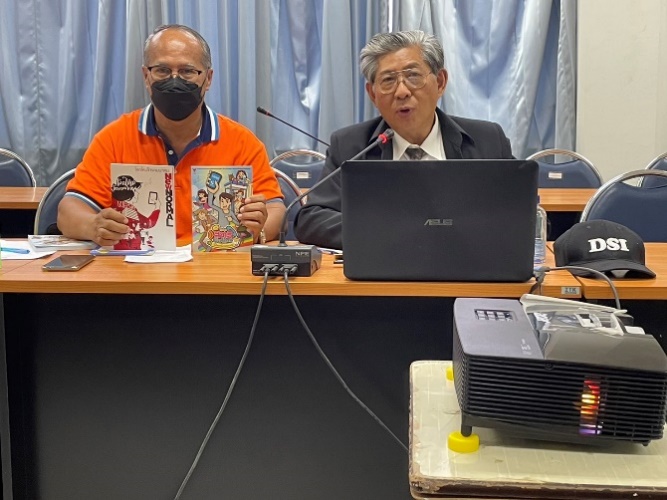 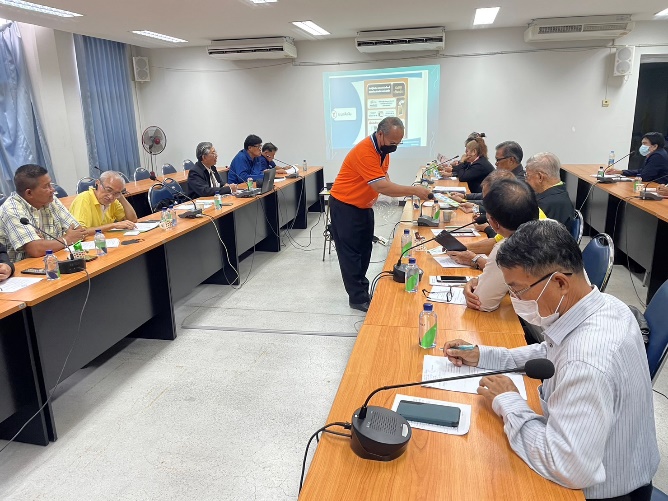 